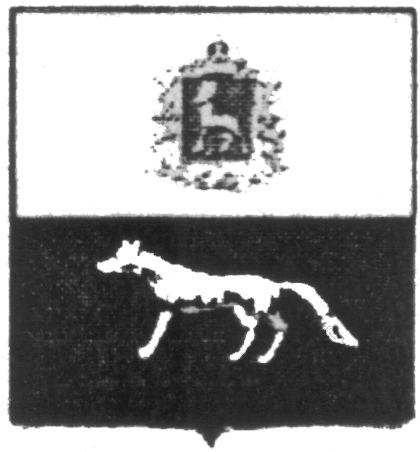 П О С Т А Н О В Л Е Н И Е       От 10 марта 2017г.  № 10О внесении изменений в Приложение к постановлению администрации сельского поселения Калиновка муниципального района Сергиевский № 48 от 30.12.2015г. «Об утверждении муниципальной программы «Развитие физической культуры и спорта на территории сельского поселения Калиновка муниципального района Сергиевский» на 2016-2018гг.В соответствии с Федеральным законом от 06.10.2003 № 131-ФЗ «Об общих принципах организации местного самоуправления в Российской Федерации» и Уставом сельского поселения Калиновка, в целях уточнения объемов финансирования проводимых программных мероприятий, Администрация сельского поселения Калиновка муниципального района Сергиевский  ПОСТАНОВЛЯЕТ:        1.Внести изменения в Приложение к постановлению администрации сельского поселения Калиновка муниципального района Сергиевский № 48  от 30.12.2015г. «Об утверждении муниципальной программы «Развитие физической культуры и спорта на территории сельского поселения Калиновка муниципального района Сергиевский» на 2016-2018гг. (Далее - Программа) следующего содержания:        1.2.В паспорте Программы позицию «Объем финансирования» изложить в следующей редакции:        1.3.В разделе 5 Программы позицию «Перечень программных мероприятий» изложить в следующей редакции:         1.4.В разделе 6 Программы позицию «Финансовое обеспечение Программы» изложить в следующей редакции:         Объем финансирования, необходимый для реализации мероприятий Программы составит 1387,75415 тыс.рублей, в том числе:2016 год – 315,72301 тыс.рублей2017 год – 1072,03114 тыс.рублей (прогноз)2018 год – 0,00 тыс.рублей (прогноз)          2.Опубликовать настоящее Постановление в газете «Сергиевский вестник».          3. Настоящее Постановление вступает в силу со дня его официального опубликования.Глава сельского поселения Калиновка муниципального района Сергиевский                                  Беспалов С.В.Объемы финансированияОбъем финансирования2016г.2017г.2018г.всегоОбъемы финансированияМестный бюджет района, тыс. руб.173,717181072,031140,001245,74832Объемы финансированияОбластной бюджет района, тыс.руб.142,005830,000,00142,00583Объемы финансированияВсего по годам, тыс. руб.315,723011072,031140,001387,75415Наименование бюджета№ п/пНаименование мероприятияПланируемый объем финансирования, тыс.рублейПланируемый объем финансирования, тыс.рублейПланируемый объем финансирования, тыс.рублейИсполнитель мероприятияНаименование бюджета№ п/пНаименование мероприятия201620172018Местный бюджет1Организация и проведение спортивных и спортивно-массовых мероприятий и участие в них173,717181072,031140,00 Администрация сельского поселения КалиновкаМестный бюджетВсего:173,717181072,031140,00Областной бюджет2Организация и проведение спортивных и спортивно-массовых мероприятий и участие в них142,005830,000,00Администрация сельского поселения КалиновкаОбластной бюджетВсего:142,005830,000,00Всего:Всего:Всего:315,723011072,031140,00